.SECTION ARIGHT HOOK & RIGHT SHUFFLE FORWARD, ROCK FORWARD & BACK AND COASTER STEPTURN HALF LEFT, TURN HALF LEFT, AND RIGHT, LEFT, RIGHT SWITCH STEPS WITH RIGHT KICK FORWARDFORWARD TURNING SHUFFLE HALF TO RIGHT, ROCK BACK ON RIGHT & FULL TURN FORWARD OVER LEFT SHOULDERRIGHT LOCK STEP, SHUFFLE FORWARD RIGHT WITH LEFT MONTERREY TURN WITH A HITCHSECTION BSTEP, SLIDES (DIAGONALLY BACK ON RIGHT, SLIDING LEFT TO RIGHT TIMES 4)ROLLING VINE TO THE LEFT, TOUCH & CLAP, ROLLING VINE TO THE RIGHT, TOUCH & CLAPLEFT SAILOR STEP, RIGHT SAILOR STEP, SKATE LEFT, RIGHT, LEFT, RIGHT½ TURN RIGHT WITH TOE TOUCHES AND RIGHT, LEFT, RIGHT LEFT SWITCH STEPSEverything Is Alright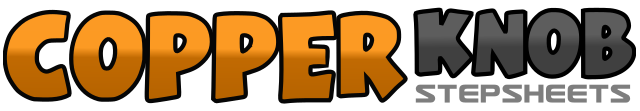 .......Count:0Wall:2Level:Intermediate.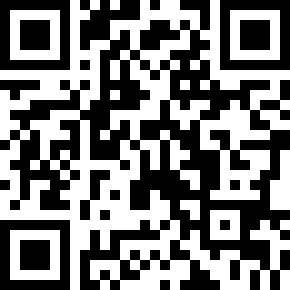 Choreographer:Lisa Ravenscroft (CH)Lisa Ravenscroft (CH)Lisa Ravenscroft (CH)Lisa Ravenscroft (CH)Lisa Ravenscroft (CH).Music:Follow Me (Homicide DJ Mix) - Uncle KrackerFollow Me (Homicide DJ Mix) - Uncle KrackerFollow Me (Homicide DJ Mix) - Uncle KrackerFollow Me (Homicide DJ Mix) - Uncle KrackerFollow Me (Homicide DJ Mix) - Uncle Kracker........1-2Touch right heel forward, & hook up to left ankle3&4Shuffle forward right, left, right5-6Rock forward on left, recover on right7&8Step back on left, step right foot beside left, step forward on left9-10Step forward on right and ½ turn to left11-12Step forward on right and ½ turn to left13&14Touch right toe to right side, bring right foot in place on '&' beat and touch left toe to left side&15&16Bring left foot in place on '&' beat, touch right toe to right side and kick right foot forward17&18Shuffle forward on right with ¼ turn to right19&20Shuffle back on left with ¼ turn to right21-22Rock back on right, recover on left23-24Step forward right & half-turn over left shoulder, step forward left half-turn over left shoulder25-26Step forward right, bring left foot in behind right27&28Shuffle forward right, left, right29-30Touch left toe to left side, turn ½ to left and step left beside right31-32Touch right toe to right side and hitch right foot&33&34Step back on right on a slight diagonal, slide left up to right, click fingers, bumping hips right, left&35&36Step back on right on a slight diagonal, slide left up to right, click fingers, bumping hips right, left&37&38Step back on right on a slight diagonal, slide left up to right, click fingers, bumping hips right, left&39&40Step back on right on a slight diagonal, slide left up to right, click fingers, bumping hips right, left41-42Step left to left side turning a ½ left, step right to right side turning a ½ left, step left to left side turning ½ left43-44Touch right by left foot and clap45-46Step right to right side turning a ½ right, step left to left side turning a ½ right, step right to right side turning ½ right47-48Touch left by right foot and clap49&50Left behind right, step right to right, step left to left51&52Right behind left, step left to left, step right to right53-54Slide left foot forward left on slight left diagonal, slide right up towards left then forward right on slight right diagonal55-56Slide left foot forward left on slight left diagonal, slide right up towards left then forward right on slight right diagonal&57&58&59&60Hitch left foot up, touch left toe down to left and repeat 3 times to turn half to right&61-62Left foot step in place, touch right heel forward, switch to left heel forward&63&64&Switch to right heel forward, switch to left heel forward & in-place